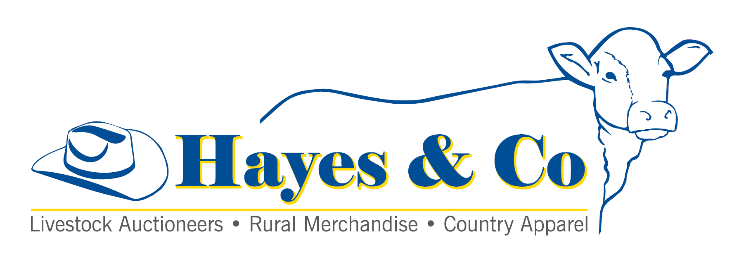 Market ReportMarket ReportMarket ReportSarina Store Cattle SaleSaturday 12th November 2016 Sarina Store Cattle SaleSaturday 12th November 2016 Sarina Store Cattle SaleSaturday 12th November 2016 Livestock Agent - Hayes & Co conducted the Sarina Store Cattle Sale on Saturday 12th November 2016.  A smaller yarding of local cattle sold to a very firm market on the previous sale.Some of the highlights of the sale: In the steer section: Tony Eastwick of Kuttabul sold brangus steers 15mths for $1200.00.  Allan Horne of Undercliff, Nebo sold droughtmaster cross steers 18mths for $1200.00 and he sold a younger pen of droughtmaster steers for $1100.00.  Robert McLeod of Nebo sold brangus weaner steers for $990.00.  Calvin Kelly of Bowen sold brahman cross weaner steers for $810.00.  David Somerfield of Koumala sold charbray cross weaner steers for $690.00.  Brad Williams of Proserpine sold brahman weaner steers for $670.00.  In the female section: Wayne Coyne of Proserpine sold brahman cross heifers 12-15mths making up to $840.00.  Emma Banks of Proserpine sold red brahman heifers 10-12mths making up to $800.00.  Robert McLeod sold brangus weaner heifers for $850.00.  David Somerfield sold charbray weaner heifers for $690.00.  Drangfield Pty Ltd of Bowen sold weaner brahman heifers up to $650.00. Drangfield Pty Ltd sold brahman cows and calves for $1120.00.  Wayne Coyne sold droughtmaster cows for $960.00.  Calvin Kelly sold a jersey cow for $1230.00 with a friesan heifer for a $1025.00. Please note: The last Hayes & Co, Sarina Store Cattle Sale is on Saturday 10th December at 10am, Curfew is on the Friday at 8pm.  Your bookings and attendance are highly recommended!Season Greetings: We would like to wish all our clients a very Merry Christmas and a prosperous and green New Year!First sale for 2017: Saturday 28th January Thinking of selling or buying cattle? Please contact Eileen Falzon or Peter Hayes if you would like to sell at our next sale.Livestock Agent - Hayes & Co conducted the Sarina Store Cattle Sale on Saturday 12th November 2016.  A smaller yarding of local cattle sold to a very firm market on the previous sale.Some of the highlights of the sale: In the steer section: Tony Eastwick of Kuttabul sold brangus steers 15mths for $1200.00.  Allan Horne of Undercliff, Nebo sold droughtmaster cross steers 18mths for $1200.00 and he sold a younger pen of droughtmaster steers for $1100.00.  Robert McLeod of Nebo sold brangus weaner steers for $990.00.  Calvin Kelly of Bowen sold brahman cross weaner steers for $810.00.  David Somerfield of Koumala sold charbray cross weaner steers for $690.00.  Brad Williams of Proserpine sold brahman weaner steers for $670.00.  In the female section: Wayne Coyne of Proserpine sold brahman cross heifers 12-15mths making up to $840.00.  Emma Banks of Proserpine sold red brahman heifers 10-12mths making up to $800.00.  Robert McLeod sold brangus weaner heifers for $850.00.  David Somerfield sold charbray weaner heifers for $690.00.  Drangfield Pty Ltd of Bowen sold weaner brahman heifers up to $650.00. Drangfield Pty Ltd sold brahman cows and calves for $1120.00.  Wayne Coyne sold droughtmaster cows for $960.00.  Calvin Kelly sold a jersey cow for $1230.00 with a friesan heifer for a $1025.00. Please note: The last Hayes & Co, Sarina Store Cattle Sale is on Saturday 10th December at 10am, Curfew is on the Friday at 8pm.  Your bookings and attendance are highly recommended!Season Greetings: We would like to wish all our clients a very Merry Christmas and a prosperous and green New Year!First sale for 2017: Saturday 28th January Thinking of selling or buying cattle? Please contact Eileen Falzon or Peter Hayes if you would like to sell at our next sale.Livestock Agent - Hayes & Co conducted the Sarina Store Cattle Sale on Saturday 12th November 2016.  A smaller yarding of local cattle sold to a very firm market on the previous sale.Some of the highlights of the sale: In the steer section: Tony Eastwick of Kuttabul sold brangus steers 15mths for $1200.00.  Allan Horne of Undercliff, Nebo sold droughtmaster cross steers 18mths for $1200.00 and he sold a younger pen of droughtmaster steers for $1100.00.  Robert McLeod of Nebo sold brangus weaner steers for $990.00.  Calvin Kelly of Bowen sold brahman cross weaner steers for $810.00.  David Somerfield of Koumala sold charbray cross weaner steers for $690.00.  Brad Williams of Proserpine sold brahman weaner steers for $670.00.  In the female section: Wayne Coyne of Proserpine sold brahman cross heifers 12-15mths making up to $840.00.  Emma Banks of Proserpine sold red brahman heifers 10-12mths making up to $800.00.  Robert McLeod sold brangus weaner heifers for $850.00.  David Somerfield sold charbray weaner heifers for $690.00.  Drangfield Pty Ltd of Bowen sold weaner brahman heifers up to $650.00. Drangfield Pty Ltd sold brahman cows and calves for $1120.00.  Wayne Coyne sold droughtmaster cows for $960.00.  Calvin Kelly sold a jersey cow for $1230.00 with a friesan heifer for a $1025.00. Please note: The last Hayes & Co, Sarina Store Cattle Sale is on Saturday 10th December at 10am, Curfew is on the Friday at 8pm.  Your bookings and attendance are highly recommended!Season Greetings: We would like to wish all our clients a very Merry Christmas and a prosperous and green New Year!First sale for 2017: Saturday 28th January Thinking of selling or buying cattle? Please contact Eileen Falzon or Peter Hayes if you would like to sell at our next sale.Peter Hayes	Eileen Falzon           Office0418 755 7320448 067 55407) 5463 8099     peter@hayesandco.com.ausarina@hayesandco.com.auadmin@hayesandco.com.auwww.hayesandco.com.auwww.hayesandco.com.auwww.hayesandco.com.au